普通高等学校本科教育教学审核评估在线评估工作方案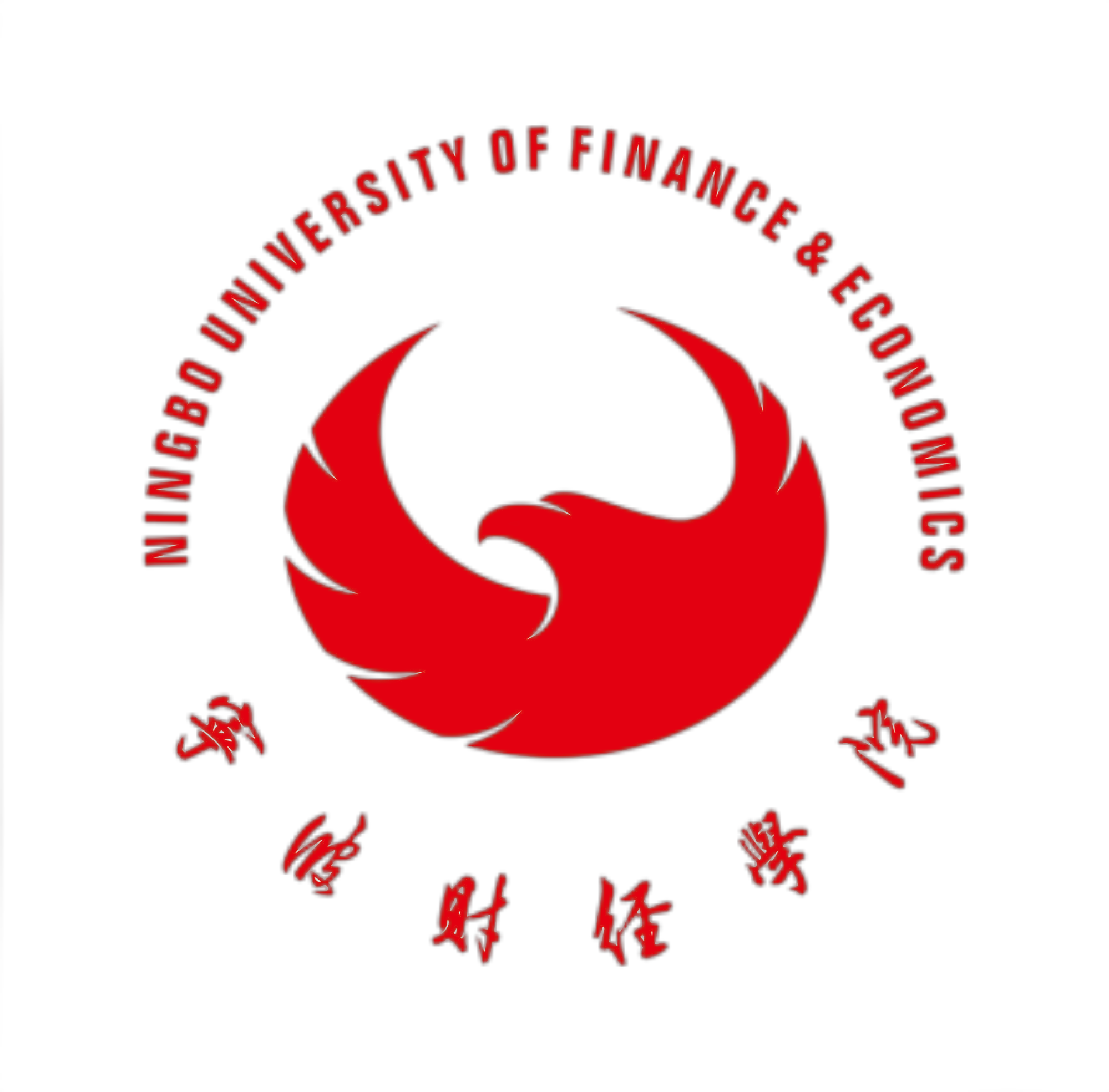 评建办公室2024年3月审核评估在线评估阶段工作方案为保证评估专家组在线评估各项工作有序开展，依据在线评估特点和要求，特制定本方案。一、在线评估指挥部总指挥：李羽、吴勇综合协调组：李继芳、陈山漫材料保障组：吴用、朱凤梅、叶静、钟幼君听课保障组：吴用、李晓文、李蓉、俞浩萍访谈协调组：胡昌明、毛薇薇、王静学生工作组：高宝岩、朱韬琼、董丽君、张海峰考察保障组：朱凤梅、李晓文信息技术保障组：李晓文、陈健服务保障组：虞晓敏宣传组：葛红军二、常驻人员及办公地点常驻人员：李继芳、陈山漫、董超、施晓珍（兼）、王媛、林启旺、陈盛、章雪颖、郭丽晓、石于岚、高鑫、崔沛琦、材料保障组（叶静/钟幼君）、听课保障组（李蓉/俞浩萍）、访谈协调组（王乐）、学生工作组（黄婷婷）、考察保障组（孙英伟）办公地点：行政楼A楼406办公室三、在线评估时间2024年5月20日-6月3日四、工作内容按照专家组要求完成下列评估工作：1.完成在线评估准备工作（评估材料上传、专家组联络对接、技术保障对接）2.做好在线评估启动会组织保障工作3.完成专家组查阅材料上传工作4.做好专家听课看课组织保障工作5.做好校领导、中层干部、教师代表接受访谈、参加座谈组织保障工作6.做好在校生接受访谈、参加座谈组织保障工作7.做好专家组在线考察和毕业生在线访谈组织保障工作8.做好在线评估与入校评估衔接工作（落实专家组有关要求、启动入校评估工作方案）五、在线评估工作流程1.专家一对一联络员、部门和二级学院指令接收员、指令运行机构工作人员在线评估期间24小时手机开机，确保联系畅通。2.所有指令唯一发布渠道是“在线评估指令发布”钉钉群，各工作组须实时关注钉钉群消息，及时跟进相关工作的落实。六、各工作组工作方案详见附件附件：1.材料保障组工作方案2.听课保障组工作方案3.访谈协调组工作方案4.学生工作组工作方案5.考察保障组工作方案6.信息技术保障组、服务保障组、宣传组工作任务7.各工作组联络人名单附件1：材料保障组工作方案一、工作任务负责提供专家组调阅档案材料二、工作内容及责任人附：1.专家调阅材料报送流程（含支撑材料和临时材料）2.专家调阅材料通知单3.专家调阅材料汇总单附1:专家调阅材料报送流程（含支撑材料和临时材料）附2:专家调阅材料通知单       单号：CL-编号                           附3：专家调阅材料汇总单附件3：听课保障组工作方案工作任务负责专家组听课看课任务落实二、工作内容及责任人三、听课突发情况的预防与处理评估期间，教师应严格按照课表上课时间、授课地点，提前做好准备。如遇突发情况，任课教师课前10分钟不能到达课堂，教师提前向教学院长反馈，教学院长第一时间向听课组李蓉报告，暂安排其他人员到教室辅导学生，听课组向组长汇报，组长向学校迎评领导小组报告。附：1.专家听课工作流程2.专家听课安排通知单3.专家听课汇总单附1:专家听课工作流程附2:专家听课安排通知单           单号：TK-编号 附3：专家听课汇总单附件4：访谈协调组工作方案一、工作任务负责该项目的各项准备工作；组织落实专家组对学校领导、中层干部、教职工相关人员等访谈、座谈会工作，包括现场协调、会议室安排等全过程工作。其中校领导访谈在各自办公室，其他所有访谈与座谈都安排在访谈室。（教师和学生访谈室共用，由技术保障组统一协调安排。）二、座谈/访谈地点1.本部校区访谈室2.杭州湾校区访谈室3.象山校区访谈室三、工作流程 附件：1.教师访谈/座谈工作流程2.专家访谈/座谈－教师通知单3.专家访谈/座谈－教师汇总单4.专家访谈/座谈－教师记录单附1:教师访谈/座谈工作流程附2:专家访谈/座谈－教师通知单       单号：FTJ-编号 附3：专家访谈/座谈-教师汇总表附4：专家访谈/座谈-教师记录单       单号：FTJ-编号 附件4：学生工作组工作方案一、工作任务据专家组指令做好在线访谈、学生座谈会等组织协调；负责学生座谈会名单的准备，落实座谈会时间、地点的组织协调和具体安排；所有访谈与座谈都安排在访谈室。（教师和学生访谈室共用，由各项目组统一协调安排。）二、座谈/访谈地点1.本部校区访谈室2.杭州湾校区访谈室3.象山校区访谈室二、工作流程附：1.学生访谈/座谈工作流程2.专家访谈/座谈－学生通知单3.专家访谈/座谈－学生汇总单4.专家访谈/座谈－学生记录单附1:学生访谈/座谈工作流程附2:专家访谈/座谈－学生通知单       单号：FTS 附3:专家访谈/座谈－学生汇总表附4:专家访谈/座谈－学生记录单     单号：FTS 附件5：考察组工作方案一、工作任务 据专家组指令做好在线考察的组织协调；落实专家考察时间、地点、讲解人员、技术保障的组织协调和具体安排。二、工作流程三、校外实践教育基地（推荐）四、学生就业企业和机构清单 参照“校外实践教育基地”清单附：1.专家考察工作流程2.专家考察通知单3.专家考察汇总单4.专家考察记录单附1：专家考察工作流程附2： 专家考察通知单       单号：KC-编号 附3:专家考察汇总表附4:专家考察记录单     单号：KC 附件6：信息技术保障组工作任务1.保障在线评估期间学校各校区网络的畅通；2.协调落实在线访谈室使用电脑环境的部署和腾讯会议等软件环境的部署和运行保障，在线访谈技术方案的搭建调试以及运行保障；3.负责在线评估期间所有腾讯会议账号申请与使用咨询指导；4.负责三校区听课信号传输的技术支持；5.负责三校区多媒体教室的设备调试与正常运行，协调外协单位维修落实维修任务。服务保障组工作任务1.在线评估前完成专家联络员遴选和培训；2.落实在线评估专家一对一联络员与专家对接，负责联络员在工作期间各项信息上传下达及时、准确；3.负责学校参加线上评估启动会的组织保障。宣传组工作任务1.负责评估宣传、校园文化环境提升；2.负责评估期间舆情的监控与处理；3.评估期间新闻报道工作。附件7：各工作组联络人名单1.材料保障组听课保障组访谈协调组学生工作组考察保障组序号工作内容责任人备注1综合协调组负责接收调阅内容，与专家秘书沟通具体事宜，制作《专家调阅材料通知单》，上传至“在线评估指令发布群”，与材料保障组沟通总协调：李继芳、陈山漫总任务接收与发布：董超材料调阅任务发布：王媛、高鑫专家直接向联络员提出材料调阅的，联络员将反馈至综合协调组董超2材料组总联络人下载调阅任务，通知本组工作人员联系相应学院、职能部门联络人和技术保障组叶静（各学院材料）钟幼君（职能部门材料）机动人员：朱木秀、段书怡3材料组各联络人按学院/部门制作电子调阅通知单（一个指令一张通知单）分院联络人：宋叶（经贸、金信、工商、财富）常奕（数工、人文、艺设、象山）孙英伟（马院、公体、基础）徐玉萍（实验室与信息技术中心、人事处、学生处）胡文静（财务处、科研处、资产管理处）钟幼君（其他职能部门）由联络人负责将指令以调阅通知单形式传达学院/部门并收集汇总材料机动人员：陈含瑜4各学院/部门按照调阅材料清单，逐一审核、签字，连同签字的调阅清单一起上传至学校指定的“学院上传文件夹”下相应的类别文件夹（PDF版）各学院/部门材料组教学院长/部门负责人5项目组收集来自学院的教学档案、支撑和各职能部门临时材料的审阅，签收，上传至学校指定的NAS“部门核对文件夹”下的相应类别文件夹（PDF版）分院联络人：宋叶（经贸、金信、工商、财富）常奕（数工、人文、艺设、象山）孙英伟（马院、公体、基础）徐玉萍（实验室与信息技术中心、人事处、学生处）胡文静（财务处、科研处、资产管理处）钟幼君（其他职能部门）按照专家调阅材料清单审阅材料、归档机动人员：朱木秀、段书怡6确认所有须上传的材料，审核好后通知综合协调组叶静、钟幼君（吴用终审）7综合协调组将调阅材料上传至教育部评估中心指定系统董超、崔沛琦、施晓珍综合协调组指令请材料保障组负责完成以下材料收集、审核、提交。材料内容：材料提交时间： 2024年     月     日       ：          前专家指令下达时间调阅专家：                     指令下达时间：2024年     月      日       ：          材料组指令请  【填具体负责学院或职能部门】  负责完成以下材料收集、审核，并提交材料组。材料内容：提交时间：  2024 年      月       日      ：         前备注：【材料提交要求：加盖公章、分管领导签字、PDF版本等】负责单位审核规定时间内，按要求准备，材料审核无误。无法提交的材料及情况说明：负责人签字： 年       月       日材料组审核审核签字：单号指令接收员接收时间提交时间CL 月    日    ﹕ 月    日    ﹕CL 月    日    ﹕ 月    日    ﹕CL 月    日    ﹕ 月    日    ﹕CL 月    日    ﹕ 月    日    ﹕CL 月    日    ﹕ 月    日    ﹕CL 月    日    ﹕ 月    日    ﹕CL 月    日    ﹕ 月    日    ﹕CL 月    日    ﹕ 月    日    ﹕CL 月    日    ﹕ 月    日    ﹕CL 月    日    ﹕ 月    日    ﹕CL 月    日    ﹕ 月    日    ﹕CL 月    日    ﹕ 月    日    ﹕序号工作内容责任人备注1负责接收听课任务，与专家秘书沟通具体事宜，制作《专家听课安排通知单》，与听课保障组沟通总协调：李继芳、陈山漫总任务接收与发布：董超听课任务发布：章雪颖、陈盛专家直接向联络员提出听课任务的，联络员反馈至综合协调组董超2听课保障组总联系人下载听课任务，核对听课信息，分校区编制听课安排通知单，并通知本组听课联络员和信息技术保障组李蓉、俞浩萍3信息技术保障组按照听课安排通知单给专家分配账号、技术保障；听课保障组按照听课安排通知单调试教学场地等听课保障组工作人员（总协调：李蓉）信息技术保障组工作人员（总负责：李晓文）执行在线听课流程4听课保障组各联络员按学院（部）编制听课安排通知单，按听课日期上传至“听课保障组专群”文件夹，每个院（部）建相应文件夹。听课联络员：李  蓉（财富、工商）张仲美（金信、经贸、基础）朱海斌（影视、数工、公体）俞浩萍（艺设、人文、马院）5“听课保障组专群”文件夹发布各学院（部）听课安排通知单，电话与各学院（部）确认听课联络员：李  蓉（财富、工商）张仲美（金信、经贸、基础）朱海斌（影视、数工、公体）俞浩萍（艺设、人文、马院）6各学院（部）听课保障专员，下载听课安排通知单，先通知教学院长安排听课陪同人员，再逐一通知任课老师、相应班级辅导员各学院（部）听课保障专员教学院长负责落实陪同人员安排7  突发情况汇报、处置吴用、李晓文、各院（部）教学院长8制作当日专家听课汇总单，审核通过后，上报综合协调组吴用、李蓉综合协调组指令请听课保障组负责落实跟进看课、听课的具体安排。听课专家：课程名称：任课教师：授课班级：上课时间：     月     日（周     ）第（    ）节上课地点：听课指令下达时间： 2024年     月    日       ：        听课保障组指令请【开课部门名称】负责落实、跟进、反馈听课安排。①通知任课教师：②陪同听课安排：③教学班辅导员：④特殊情况汇报：任务通知完成时间： 2024年     月    日       ：        听课保障组指令请 信息技术保障组 负责落实线上巡课设备调试、平台数据对接及听课过程状态跟踪。上课校区：上课地点：上课时间：2024年  月   日（周    ）第（  ）节设备调试完成时间：2024年     月    日       ：        听课保障组汇总反馈（一）听课反馈情况：（二）技术保障情况：听课跟踪反馈时间：2024年     月    日       ：       负责人签字：单号指令接收员接收时间听课情况TK 月    日    ﹕TK 月    日    ﹕TK 月    日    ﹕TK 月    日    ﹕TK 月    日    ﹕TK 月    日    ﹕TK 月    日    ﹕TK 月    日    ﹕TK 月    日    ﹕TK 月    日    ﹕TK 月    日    ﹕TK 月    日    ﹕访谈室地点容纳人数技术支持总负责第1在线访谈室行政楼B-21714-36吕宇杰吕宇杰第2在线访谈室行政楼B-31712-28林磊吕宇杰第3在线访谈室行政楼A-10816-28张新伟吕宇杰第4在线访谈室行政楼A-7064-10李坚吕宇杰第5在线访谈室行政楼A-8065-12何清吕宇杰第6在线访谈室行政楼A-1102-3吴贤伟吕宇杰第7在线访谈室南教1-41210-18邵永年陈振宇第8在线访谈室南教1-1076-18宣尹千陈振宇访谈室地点容纳人数技术支持总负责第9访谈室行政楼-130416-32陈锋陈赟第10访谈室行政楼-12048-16陈悦红陈赟第11访谈室（预留）行政楼-1202个人连坚陈赟第12访谈室（预留）行政楼-1402个人陈帅陈赟访谈室地点容纳人数技术支持总负责第13访谈室教学1-31220-40乐恺彦莫非第14访谈室教学1-5095-15徐清莫非第15访谈室（预留）教学楼1-408个人莫非莫非第16访谈室（预留）教学楼1-412个人于家宁莫非序号工作内容责任人备注1负责接收访谈任务，制作《专家访谈－教师通知单》上传至“在线评估指令发布”钉钉群，与访谈协调组沟通总协调：李继芳、陈山漫总任务接收与发布：董超访谈任务发布：郭丽晓、石于岚专家直接向联络员提出听课任务的，联络员将反馈至综合协调组董超2访谈协调组总联络人下载访谈、座谈任务，通知本组工作人员和信息技术保障组胡昌明、毛薇薇王静、王乐执行访谈流程3信息技术保障组负责人确认，提供访谈室技术支持申请腾讯会议号，告知访谈组和专家联络员李晓文、陈健执行访谈流程4访谈组确定访谈时间、地点，制作访谈通知单，在钉钉群文件夹“访谈工作组”上传访谈工作方案，同时电话与学院确认周佩佩（校领导、各二级学院、公体部中层）嵇红亮（其他职能部门中层）中层及以上干部访谈、座谈4访谈组确定访谈时间、地点，制作访谈通知单，在钉钉群文件夹“访谈工作组”上传访谈工作方案，同时电话与学院确认庞碧霞（金信、数工、艺术、基础）潘孝杰（经贸、财富、工商、象山）赵敏（人文、马院、公体部）教师访谈、座谈5各学院/部门访谈负责人员召集与会人员准时到达访谈会场各学院/部门6访谈、座谈信息汇总、记录情况反馈至综合协调组各联络员、王乐综合协调组指令请访谈协调组负责落实跟进教师访谈、座谈的具体安排。访谈专家：接受访谈/座谈人员：时间：2024年    月    日  （周       )           ：             访谈/座谈指令下达时间： 2024年     月     日        ：         访谈协调组指令请【填具体负责学院或职能部门】 负责落实跟进教师访谈、座谈的具体安排。接受访谈/座谈人员：时间：2024年    月    日  （周       )           ：         地点：访谈/座谈指令下达时间： 2024年     月     日        ：        信息技术保障组腾讯会议号：负责单位□按要求通知到位，并做好访谈/座谈准备工作。接受访谈/座谈人员名单：□访谈/座谈情况正常。□有访谈/座谈记录。特殊情况说明：访谈/座谈完成时间： 2024年     月      日        ：        负责人签字：单号指令接收员接收时间访谈/座谈情况FTJ 月    日    ﹕FTJ 月    日    ﹕FTJ 月    日    ﹕FTJ 月    日    ﹕FTJ 月    日    ﹕FTJ 月    日    ﹕FTJ 月    日    ﹕FTJ 月    日    ﹕FTJ 月    日    ﹕FTJ 月    日    ﹕FTJ 月    日    ﹕FTJ 月    日    ﹕访谈/座谈时间：2024年       月       日访谈/座谈地点：参加访谈/座谈人员：访谈/座谈  记  录记录员签字：访谈室地点容纳人数技术支持总负责第1在线访谈室行政楼B-21714-36吕宇杰吕宇杰第2在线访谈室行政楼B-31712-28林磊吕宇杰第3在线访谈室行政楼A-10816-28张新伟吕宇杰第4在线访谈室行政楼A-7064-10李坚吕宇杰第5在线访谈室行政楼A-8065-12何清吕宇杰第6在线访谈室行政楼A-1102-3吴贤伟吕宇杰第7在线访谈室南教1-41210-18邵永年陈振宇第8在线访谈室南教1-1076-18宣尹千陈振宇访谈室地点容纳人数技术支持总负责第9访谈室行政楼-130416-32陈锋陈赟第10访谈室行政楼-12048-16陈悦红陈赟第11访谈室（预留）行政楼-1202个人连坚陈赟第12访谈室（预留）行政楼-1402个人陈帅陈赟访谈室地点容纳人数技术支持总负责第13访谈室教学1-31220-40乐恺彦莫非第14访谈室教学1-5095-15徐清莫非第15访谈室（预留）教学楼1-408个人莫非莫非第16访谈室（预留）教学楼1-412个人于家宁莫非序号工作内容责任人备注1负责接收访谈任务，制作《专家访谈-学生通知单》上传至“在线评估指令发布”，与学生工作组沟通总协调：李继芳、陈山漫总任务发布：董超学生访谈任务发布：郭丽晓、石于岚专家直接向联络员提出听课任务的，联络员将反馈至综合协调组董超。2学生工作人员组总联络人下载访谈、座谈任务，通知本组工作人员和技术保障组黄婷婷执行访谈流程3信息技术保障组负责人确认，提供访谈室技术支持申请腾讯会议号，告知学生工作组和专家联络员李晓文、陈健执行访谈流程4学生工作组确定访谈时间、地点，制作访谈通知单，在钉钉群文件夹上传听课任务清单，同时电话与学院确认徐珊（经贸、金信、工商）王笑笑（财富、数工、人文）庞亚珍（艺术、影视、基础）5各学院访谈负责人召集与会人员准时到达访谈会场各学院/部门6访谈、座谈信息汇总情况、记录情况反馈至综合协调组黄婷婷综合协调组指令请学生工作组负责落实跟进学生访谈、座谈的具体安排。访谈专家：接受访谈/座谈学生：时间：2024年    月    日  （周       )              ：          访谈/座谈指令下达时间： 2024年     月     日         ：         学生工作组指令请【填具体负责学院】 负责落实跟进学生访谈、座谈的具体安排。接受访谈/座谈学生：时间：2024年    月    日  （周        )              ：         地点：访谈座谈指令下达时间： 2024年     月      日         ：        信息技术保障组腾讯会议号：负责单位□按要求通知到位，并做好访谈准备工作。接受访谈/座谈学生名单：□访谈/座谈情况正常。□有访谈/座谈记录。特殊情况说明：访谈/座谈完成时间： 2024年     月      日         ：         负责人签字：单号指令接收员接收时间访谈/座谈情况FTX 月    日    ﹕FTX 月    日    ﹕FTX 月    日    ﹕FTX 月    日    ﹕FTX 月    日    ﹕FTX 月    日    ﹕FTX 月    日    ﹕FTX 月    日    ﹕FTX 月    日    ﹕FTX 月    日    ﹕FTX 月    日    ﹕FTX 月    日    ﹕访谈/座谈时间：2024年      月     日访谈/座谈地点：参加访谈/座谈学生：访谈/座谈  记  录记录员签字：序号工作内容责任人备注1负责接收考察任务，与专家秘书沟通具体事宜，制作《专家考察通知单》，与考察保障组沟通总协调：李继芳、陈山漫总任务发布：董超考察组任务发布：陈盛、石于岚专家直接向联络员提出考察任务的，联络员反馈至综合协调组董超。2考察保障组总联络人下载考察任务，通知本组工作人员和信息技术保障组朱凤梅、常奕3考察保障组各联络员按学院/部门制作考察通知单（每个学院/部门一张表）孙英伟（各学院的校外实践基地）常奕（后勤处、实验室与信息技术中心、教师发展中心）徐葳（就业单位）朱凤梅审核确认机动人员：黄莉4在“考察保障组群”文件夹发布各学院/部门任务清单，电话与各学院/部门确认孙英伟、常奕各教学院长/部门负责人5各学院/部门对接人按照通知单，逐一通知到相关基地/就业单位联系人各学院/部门对接人6信息技术保障组按照考察基地清单给专家分配账号、技术保障；考察保障组对接基地做好考察各项准备考察用车：余明芝陪同人员：朱凤梅、相关教学院长/部门负责人7考察信息汇总情况和记录情况审核后上报至综合协调组朱凤梅、孙英伟序号基地名称基地类型学院名称面向专业联系人1浙江鹏源供应链管理有限公司校外实践基地校外实践基地国际经济贸易学院国际经济与贸易、国际经济与贸易·大宗商品潘青松2宁财.博洋家居“雏鹰”实践教育基地校外示范实践基地国际经济贸易学院电子商务范春风3数字化项目管理实践教育基地校外示范实践基地金融与信息学院软件工程、信息管理与信息系统蒋力4大数据决策与应用实践教育基地校外示范实践基地金融与信息学院数据科学与大数据技术刘仰光5宁波神州开元会计服务有限公司财会类专业实践教育基地校外示范实践基地财富管理学院财务管理、会计学、审计学、税收学陈慧玲6浙江德威会计师事务所校外实践基地校外实践基地财富管理学院财务管理、会计学、审计学、税收学许捷7宁波通商银行科创基地创新创业基地工商管理学院创业管理、工商管理田浚佑8宁波瑞孚集团工业有限公司校外实践基地校外实践基地数字技术与工程学院工业工程彭绪山9宁波泰睿思微电子有限公司校外实践基地校外实践基地数字技术与工程学院机械电子工程全吉男10宁波港口历史遗产保护利用实践教育基地校外示范实践基地人文学院文化产业管理方世强11宁波市海曙区古林镇茂新村校外实践基地校外实践基地艺术设计学院环境设计张宁12和峰堂木雕文化艺术基地校外示范实践基地艺术设计学院工业设计漆菁夫13戏剧影视类专业大学生校外实践教育基地校外示范实践基地象山影视学院戏剧影视类专业傅晓颖综合协调组指令请考察保障组负责落实跟进专家校内外考察的具体安排。考察专家：考察地点（访谈人员）：时间：2024年    月    日  （周        )              ：          考察指令下达时间： 2024年     月     日         ：         考察保障组指令请【填具体负责学院】 负责落实跟进校内外考察的具体安排。考察地点（访谈人员）：时间：2024年    月    日  （周        )              ：         地点：考察指令下达时间： 2024年     月      日         ：        信息技术保障组腾讯会议号：负责单位□按要求通知到位，并做好专家考察和访谈准备工作。接受访谈/座谈基地学生名单：□考察/访谈情况正常。□有考察/访谈记录。特殊情况说明：访谈/座谈完成时间： 2024年     月      日         ：         负责人签字：单号指令接收员接收时间考察情况KC 月    日    ﹕KC 月    日    ﹕KC 月    日    ﹕KC 月    日    ﹕KC 月    日    ﹕KC 月    日    ﹕KC 月    日    ﹕KC 月    日    ﹕KC 月    日    ﹕KC 月    日    ﹕KC 月    日    ﹕KC 月    日    ﹕考察时间：2024年      月      日考察地点：参加访谈人员：考  察 记  录记录员签字：总联络人联络人单位名称单位联络人叶静（691025）
[朱木秀646373]宋叶（642283）
[陈含瑜573274]国际经济贸易学院邵雪梅（661925）叶静（691025）
[朱木秀646373]宋叶（642283）
[陈含瑜573274]金融与信息学院张丹（652660）叶静（691025）
[朱木秀646373]宋叶（642283）
[陈含瑜573274]工商管理学院陈斯（621322）叶静（691025）
[朱木秀646373]宋叶（642283）
[陈含瑜573274]财富管理学院楼颖莹（655254）叶静（691025）
[朱木秀646373]常奕（664549）[陈含瑜573274]数字技术与工程学院商凌霞（674651）叶静（691025）
[朱木秀646373]常奕（664549）[陈含瑜573274]人文学院谢超韫（650116）叶静（691025）
[朱木秀646373]常奕（664549）[陈含瑜573274]艺术设计学院潘越（578331）叶静（691025）
[朱木秀646373]常奕（664549）[陈含瑜573274]象山影视学院钱萍（658275）叶静（691025）
[朱木秀646373]孙英伟（664916）[陈含瑜573274]基础学院程盛芳（626665）叶静（691025）
[朱木秀646373]孙英伟（664916）[陈含瑜573274]马克思主义学院余芳（627032）叶静（691025）
[朱木秀646373]孙英伟（664916）[陈含瑜573274]公共体育部薛小东（591787）钟幼君（660209）
[段书怡18858008420]徐玉萍（669743）[陈含瑜573274]实验室与信息技术中心施晓珍（665724）钟幼君（660209）
[段书怡18858008420]徐玉萍（669743）[陈含瑜573274]人事处王乐（638847）钟幼君（660209）
[段书怡18858008420]徐玉萍（669743）[陈含瑜573274]学生处黄婷婷（586176）钟幼君（660209）
[段书怡18858008420]徐玉萍（669743）[陈含瑜573274]团委段书怡（18858008420）钟幼君（660209）
[段书怡18858008420]徐玉萍（669743）[陈含瑜573274]就业指导中心徐葳（574392）钟幼君（660209）
[段书怡18858008420]胡文静（15268405842）[陈含瑜573274]财务处陶喆雯（614348）钟幼君（660209）
[段书怡18858008420]胡文静（15268405842）[陈含瑜573274]科研处俞睿（657528）钟幼君（660209）
[段书怡18858008420]胡文静（15268405842）[陈含瑜573274]资产管理处石于岚（661974）钟幼君（660209）
[段书怡18858008420]钟幼君（660209）其他职能部门——钟幼君（660209）
[段书怡18858008420]钟幼君（660209）其他职能部门——总联络人联络人单位名称单位联络人李蓉（661636）
俞浩萍（584038）李蓉（661636）实验室与信息技术中心陈健（614355）李蓉（661636）
俞浩萍（584038）李蓉（661636）工商管理学院朱乔毅（522591）李蓉（661636）
俞浩萍（584038）李蓉（661636）财富管理学院王浩泓（632602）李蓉（661636）
俞浩萍（584038）俞浩萍（584038）马克思主义学院叶芷（586870）李蓉（661636）
俞浩萍（584038）俞浩萍（584038）人文学院谢超韫（650116）李蓉（661636）
俞浩萍（584038）俞浩萍（584038）艺术设计学院潘越（578331）李蓉（661636）
俞浩萍（584038）张仲美（663798）国际经济贸易学院邹舟（648866）李蓉（661636）
俞浩萍（584038）张仲美（663798）金融与信息学院马芸娜（660086）李蓉（661636）
俞浩萍（584038）张仲美（663798）基础学院程盛芳（626665）李蓉（661636）
俞浩萍（584038）朱海斌（683832）象山影视学院吴诗雨（581261）李蓉（661636）
俞浩萍（584038）朱海斌（683832）公共体育部王玉凤（665892）李蓉（661636）
俞浩萍（584038）朱海斌（683832）数字技术与工程学院乐基（535709）总联络人联络人单位名称单位联络人王乐（638847）庞碧霞（613174）金融与信息学院李锂（657546）王乐（638847）庞碧霞（613174）数字技术与工程学院黄鲁燕（699872）王乐（638847）庞碧霞（613174）艺术设计学院郭添泉（557215）王乐（638847）庞碧霞（613174）基础学院李晴（653119）王乐（638847）潘孝杰（648673）国际经济贸易学院邵将（588302）王乐（638847）潘孝杰（648673）财富管理学院王崇叶（635904）王乐（638847）潘孝杰（648673）工商管理学院陈梦姣（560156）王乐（638847）潘孝杰（648673）象山影视学院陈新怡（690969）王乐（638847）赵敏（719621）人文学院王侃（618759）王乐（638847）赵敏（719621）马克思主义学院余芳（627032）王乐（638847）赵敏（719621）公共文体部楼建伟（688188）总联络人联络人单位名称单位联络人黄婷婷（586176）徐姗
（618269）国际经济贸易学院贾增滟（18758342565）黄婷婷（586176）徐姗
（618269）金融与信息学院张韶磊（530314）黄婷婷（586176）徐姗
（618269）工商管理学院胡瑞千语（685066）黄婷婷（586176）王笑笑
（676613）财富管理学院梅友虎（640335）黄婷婷（586176）王笑笑
（676613）数字技术与工程学院陈泓渊（574374）黄婷婷（586176）王笑笑
（676613）人文学院邵洋（565010）黄婷婷（586176）庞亚珍
（656167）艺术设计学院倪晨晨（620585）黄婷婷（586176）庞亚珍
（656167）象山影视学院黄俊平（656552）黄婷婷（586176）庞亚珍
（656167）基础学院张凯（667763）校外实践教育基地工作组校外实践教育基地工作组校外实践教育基地工作组总联络人学院学院对接人孙英伟（664916）国际经济贸易学院丁俊（648397）孙英伟（664916）金融与信息学院蔡天鸣（560227）孙英伟（664916）工商管理学院马丽娜（662813）孙英伟（664916）财富管理学院张永新（647859）孙英伟（664916）数字技术与工程学院王科峰（661906）孙英伟（664916）人文学院王盛（13957890055）孙英伟（664916）艺术设计学院陈彦彤（654309）孙英伟（664916）象山影视学院陈灵熙（633681）部门工作组部门工作组部门工作组总联络人部门部门对接人常奕（664549）实验室与信息技术中心施晓珍（665724）常奕（664549）后勤处余明芝（640477）常奕（664549）学生处严玉凤（669430）常奕（664549）就业指导中心徐葳（574392）常奕（664549）图书馆姜鹏飞（676887）常奕（664549）教师发展中心黄莉（557941）